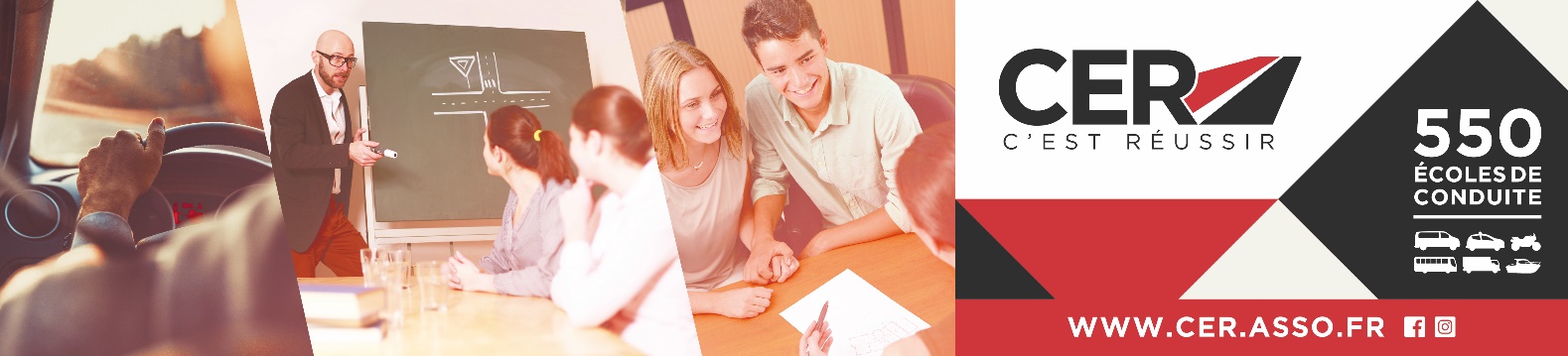 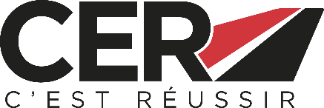 Séquences et objectifsContenus1  Construction du groupeCréer un climat favorable aux échanges et à la réflexion.Faciliter la parole des stagiaires et capter leur attention.Durée : 30 minAlterner les techniques de présentation en privilégiant les techniques dynamiques.Conduire des échanges permettant aux stagiaires de faire part de leur expérience (types de trajet, situations de presqu’accident rencontrées …).2  Autoévaluation des élèvesSe connaître en tant que conducteur. Connaître et prendre en compte ses limites. Durée: 1heureA partir du questionnaire d’autoévaluation renseigné avant l’entrée en formation, exploiter de façon interactive les réponses en privilégiant les travaux en sous-groupe pour prendre en compte les problématiques des élèves.3  Perception des risquesSe positionner face au risque.Se confronter à la perception des autres.Prendre en compte les différents points de vue pour mieux appréhender le risque.Durée : 1h15Evaluer individuellement sa perception des risques notamment au regard du vécu des élèves. Echanger collectivement sur les résultats de ces évaluations. Dégager des tendances au sein du groupe.Mettre en avant la subjectivité du risque.
Utilisation de supports (photos, vidéos …) présentant des risques en situation de conduite.Un simulateur peut être utilisé4  Situations complexesComprendre et résoudre des situations complexes.Travailler sur des situations de conduite complexes mettant en jeu plusieurs types de comportements et d’usagers.Utilisation de supports (photos, vidéos …) présentant des situations de conduite complexes.5  Choix de mobilitéSe connaitre en tant qu’usager de la route.Etre conscient de ses choix en matière de mobilité et de déplacement.Découvrir des modes de déplacements alternatifs.Durée 1h30Cette séquence s’appuie sur les réponses du questionnaire d’autoévaluation renseigné avant l’entrée en formation et qui traitent des questions de mobilité.En sous-groupe : faire émerger ce qui détermine ses choix de mobilité et ce qui les influence.Faire connaître les possibilités et l’intérêt de l’utilisation de modes alternatifs de déplacement.Utiliser des outils statistiques présentant des modes de déplacement caractéristiques des jeunes.6  Mobilité et thématiques caractéristiques des jeunesEtre capable de construire et anticiper ses déplacements.Etre capable de résister aux influences.Etre conscient de la conséquence de ses décisions.Durée : 1h20Travail à partir de situation types (sorties festives, nuit, vigilance, à plusieurs, distracteurs, produits …).Cette séquence est animée avec des outils permettant :d’élaborer une suite à un scénario ;d’imaginer les dangers non visibles ;d’aider à devenir capable de refuser, d’exprimer son désaccord, être force de proposition, être capable de fédérer.Bilan avec engagement : Durée 10minS’engager oralement face à soi-même et vis-à- vis du groupe.